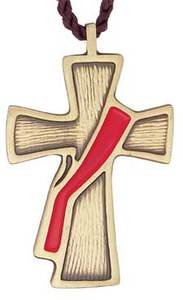 PARISH SYNOD DEACON RETREATSept. 6-7, 2019Redeemer Lutheran, Winter ParkRegistration FormIf you are attending the retreat, please complete this form and return it along with your check.  Do not complete this form if you ARE NOT attending the retreat. Thank YouPlease Print______ Yes, I WILL attend the retreat______ Yes, my spouse ____________________________________________________________________will also attend.______ Other person attending: ___________________________________________________________________________Your Name: ____________________________________________________________Phone No. ________________________Mailing Address: __________________________________________________________________________________________City, State, Zip:___________________________________________________________________________________________E-mail Address: __________________________________________________________________________________________Home Church: ________________________________________________________Phone No. ________________________Church Address: _________________________________________________________________________________________City, State Zip: __________________________________________________________________________________________Pastor’s Name:  __________________________________________________________________________________________ Pastor’s E-mail Address: _________________________________________________________________________________Any food allergies or diet requirements:  Yes  or  No (please circle) If yes, please indicate: ________________________________________________________________________________________________________________________TOTAL DUE: $ ______________ (Number of persons attending times $65.00 each)Make Checks Payable to: Deacon Oversight Committee***on the memo line please state “2019 Deacon Retreat”Address the envelope to: Deacon Marcy Kysilka, 2837 Lake Baldwin Lane, Apt. B-104, Orlando, FL 32814Deadline for registration is August 15,2019. If you have any questions, please contact the Deacon Committee Oversight chairperson by e-mail at deaconchair@yahoo.com.